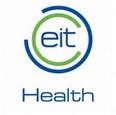 Nr sprawy: ZP/58/2023/Case number: ZP /58/2023	                           Załącznik nr 3 do SWZ/Appendix no. 3 to the Specification of the terms of the contractUNIWERSYTET MEDYCZNY W ŁODZI90-419 Łódź, Al. Kościuszki 4/Medical University of LodzAl. Kościuszki 4, 90-419 ŁódźWykonawca:/Contractor:………………………………………………………………………………………………………………………………………………………………(pełna nazwa/firma, adres, w zależności od podmiotu: NIP, KRS/CEiDG)/(full name / company, address, depending on the entity: NIP/PESEL, KRS / CEiDG)reprezentowany przez:/represented by:………………………………………………………………………………(imię, nazwisko, stanowisko/podstawa do reprezentacji)/(name, surname, position / basis for representation)OŚWIADCZENIE WYKONAWCY/CONTRACTOR’S STATEMENTskładane na podstawie art. 125 ust. 1 ustawy z dnia 11 września 2019 r. Prawo zamówień publicznych (dalej jako: ustawa Pzp)/submitted on the basis of art. 125 sec. 1 of the Act of September 11, 2019, Public Procurement Law (hereinafter referred to as: the Pzp Act)DOTYCZĄCE PODSTAW WYKLUCZENIA Z POSTĘPOWANIA/CONCERNING THE GROUNDS FOR EXCLUSIONNa potrzeby postępowania o udzielenie zamówienia publicznego pn./For the purposes of the public procurement procedure entitled Usługa dostępu do internetowej platformy dydaktycznej dla studentów i nauczycieli kierunków medycznych Uniwersytetu Medycznego w Łodzi./The service of access to the internet didactic platform for students, doctoral students and employees of the Medical University of Łódź, Medical University of Łódź.



Oświadczam, że nie podlegam wykluczeniu z postępowania na podstawie art. 108 ust. 1 ustawy Pzp oraz na podstawie art. 7 ust. 1 ustawy z dnia 13 kwietnia 2022 r. o szczególnych rozwiązaniach w zakresie przeciwdziałania wspieraniu agresji na Ukrainę oraz służących ochronie bezpieczeństwa narodowego (Dz. U. 2022, poz. 835)./I declare that I am not subject to exclusion from the procedure pursuant to Art. 108 sec. 1 of the Public Procurement Law and pursuant to Art. 7 sec. 1 of the Act of April 13, 2022 on special solutions in the field of counteracting supporting aggression against Ukraine and serving the protection of national security (Journal of Laws 2022, item 835).WYPEŁNIĆ JEŻELI DOTYCZY:/FILL IN IF APPLICABLE TO:Oświadczam, że zachodzą w stosunku do mnie podstawy wykluczenia z postępowania na podstawie art. ………… ustawy Pzp (podać mającą zastosowanie podstawę wykluczenia spośród wymienionych w art. 108 ust. 1 pkt 1, 2 i 5 ustawy Pzp). Jednocześnie oświadczam, że w związku z ww. okolicznością, o której mowa w art. 108 ust. 1 pkt 1, 2 i 5, na podstawie art. 110 ust. 2 ustawy Pzp podjąłem następujące środki naprawcze:/I declare that there are grounds for exclusion from the procedure pursuant to Art. ………… of the Public Procurement Law (specify the applicable grounds for exclusion from among those listed in Article 108 (1) (1), (2) and (5) of the Public Procurement Law).At the same time, I declare that in connection with the above-mentioned the circumstance referred to in Art. 108 sec. 1 points 1, 2 and 5, pursuant to art. 110 sec. 2 of the Public Procurement Law, I have taken the following corrective measures:…………………………………………………………………………………………………………………………………………………………………………………………………………………………………………………………………………………………………………………………Oświadczenie Wykonawcy – zał. nr 3 do SWZ musi być podpisane kwalifikowanym podpisem elektronicznym lub podpisem zaufanym lub podpisem osobistym./The Contractor's declaration - Appendix no. 3 to the Specification of Contract Condition must be signed with a qualified electronic signature or a trusted signature or a personal signature.        Kwalifikowany podpis elektroniczny lub podpis zaufany lub podpis osobisty Wykonawcy./A qualified electronic signature or a trusted signature or a personal signature of the Contractor.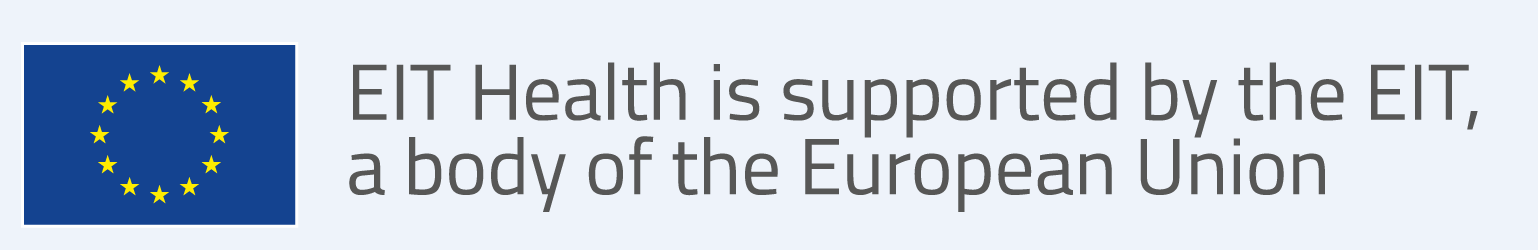 EIT Health is supported by the EIT, a body of the European Union